JÍDELNÍČEK 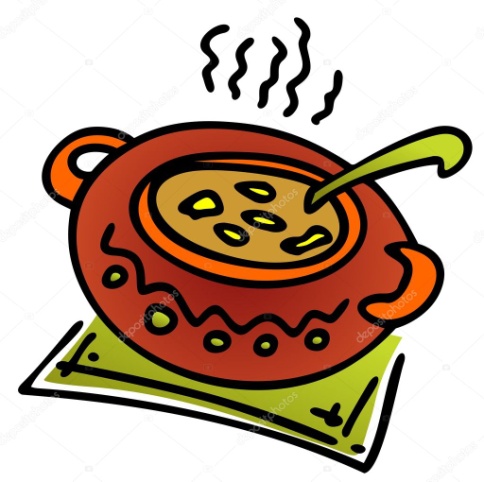 Týden od 18.4.–22.4.2022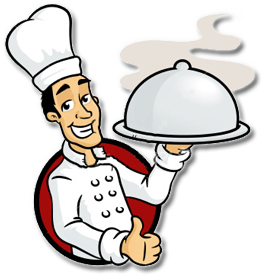  Změna jídelníčku vyhrazena, přejeme Vám DOBROU CHUŤ   